Employment ApplicationApplicant InformationEducationReferencesPlease list two professional references.Previous EmploymentDisclaimer and SignatureI certify that my answers are true and complete to the best of my knowledge. If this application leads to employment, I understand that false or misleading information in my application or interview may result in my release.I understand and agree that my employment is at will, which means that it is for no specified period and may be terminated by me or The Brighton Coffeehouse at any time without prior notice for any reason. For all positions please submit application at store location. WE ARE AN EQUAL OPPORTUNITY EMPLOYER COMMITTED TO HIRING A DIVERSE WORKFORCE. 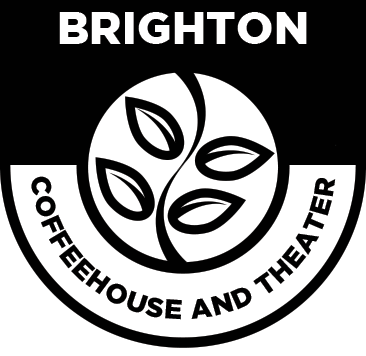 The Brighton Coffeehouse/Theater306 West Main St, Brighton MIFull Name:Date:LastFirstM.I.Address:Street AddressApartment/Unit #CityStateZIP CodePhone:EmailDate Available:Social Security No.:Position Applied for:Hours available each week. Time of dayAre you a citizen of the United States?YESNOIf no, are you authorized to work in the U.S.?YESNOAre you 18 yrs or olderYESNOHave you ever been convicted of a felony?YESNOIf yes, explain:High School:Address:From:To:Did you graduate?YESNODiploma:College:Address:From:To:Did you graduate?YESNODegree:Full Name:Relationship:Company:Phone:Address:Full Name:Relationship:Company:Phone:Address:Company:Phone:Address:Supervisor:Job Title:Responsibilities:From:To:Reason for Leaving:May we contact your previous supervisor for a reference?YESNOCompany:Phone:Address:Supervisor:Job Title:Responsibilities:From:To:Reason for Leaving:May we contact your previous supervisor for a reference?YESNOSignature:Date: